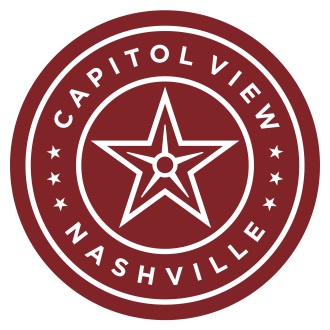 FOR IMMEDIATE RELEASEContact:Kristin Cales, Marketing DirectorBoyle Investment Co.(615) 550-5577kcales@boyle.comEmbargoed until 4:00 pm on May 24, 2017CONSTRUCTION BEGINS ON HEALTHSTREAM-ANCHORED MULTI-TENANT OFFICE BUILDING AT CAPITOL VIEW Northwestern Mutual and Boyle Investment Company present a check to HealthStream for the Arthur E. Newman Scholarship Fund in lieu of a groundbreaking ceremony.May 24, 2017 – An intimate gathering between Northwestern Mutual, Boyle Investment Company and HealthStream today concluded with the presentation of a $5,000 check to the Arthur E. Newman Scholarship Fund in recognition of HealthStream’s anchor lease commitment to Capitol View. The 65,000 square foot HealthStream lease signed in April released the multi-tenant office building for construction, which began on Monday with the drilling of piers, a significant construction milestone for Block E.In lieu of an official groundbreaking ceremony, a financial gift was made to the Arthur E. Newman Scholarship Fund. Joint venture partners Northwestern Mutual, Northwood Ravin and Boyle Investment Company believe strongly in giving back to the nonprofits who make Nashville a great place to live and work. “We are pleased to make a donation to the Arthur E. Newman Scholarship Fund,” said Jeff Haynes, partner at Boyle. “We believe HealthStream is the perfect anchor tenant to kick off the next block at Capitol View.”The Arthur E. Newman Scholarship Fund of The Community Foundation of Middle Tennessee is intended to endow scholarships benefiting full-time employees of HealthStream who have embarked on a personal journey to improve their skills and further their education. The scholarship fund was established by The Community Foundation of Middle Tennessee on behalf of HealthStream to honor the outstanding legacy of Arthur Newman’s leadership on the HeathStream executive team. HealthStream places a high priority on their employees’ satisfaction and work engagement, as evidenced by their commitment to professional development in the workplace, as well as selecting Capitol View for their new corporate headquarters. The employee-centric design of the Capitol View district is consistent with HealthStream’s corporate culture.“Capitol View is a great, vibrant downtown location for HealthStream’s new corporate office,” said Robert A. Frist, Jr., chief executive officer, HealthStream. “As part of a mixed-use, urban district, we look forward to building our new office space and being a part of the new North Gulch community in Nashville.”The momentum from recent announcements is accelerating the revitalization of the area with the Capitol View project. This is a testament to Northwestern Mutual and Boyle’s commitment to sound urban planning and focus on user experience. Capitol View is taking shape with purpose and is queued up to be a meaningful new Nashville district.Construction began May 22, 2017. Hoar Construction is the general contractor. Other team members include Barge Waggoner Sumner & Cannon, Cooper Carry, Kiser Vogrin Design, RPM Transportation, TTL, TVG Environmental, Stansell Electric and Jones Brothers. Capitol View is an authentic, mixed-use urban district located in the heart of Nashville that will house more than 1,100,000 square feet of Class A office space, 130,000 square feet of retail and restaurant space, 650 multifamily residential units, 170 hotel rooms and a 2.5-acre Urban Activity Park connected to Nashville’s greenway system.About Capitol ViewCapitol View is a joint venture between Northwestern Mutual Real Estate, Boyle Investment Company, and Northwood Ravin. Boyle provides commercial leasing, management, and development services, and Northwood Ravin provides residential development and management services at Capitol View. Capitol View is a walkable, dynamic, urban space offering convenient access to downtown Nashville, The Gulch, Vanderbilt University, the Nashville Sounds Baseball Stadium, the Nashville Farmer’s Market, Germantown, New Salem and East Nashville. The 32-acre mixed-use development will be home to 1,100,000 square feet of office space, 130,000 square feet of retail and restaurants, 2 hotels, 650 multifamily residential units, an urban activity park and community space, and more, conveniently located at Charlotte and Interstate 40. HCA Healthcare opened its headquarters for HealthTrust, Sarah Cannon and Parallon in the fall of 2016. CapitolViewNashville.com  About Northwestern Mutual Real EstateNorthwestern Mutual Real Estate is the real estate investment arm of Northwestern Mutual and one of the largest real estate investors in the nation, with investments in commercial mortgages and equity investments across all major property types, including apartments, office, retail and industrial. The $41+ billion real estate investment portfolio is composed of approximately 80 percent fixed income and 20 percent equity investments. Northwestern Mutual Real Estate is a financing source that provides experienced and knowledgeable people, quick and decisive action and flexible, creative solutions.About Northwood RavinNorthwood Ravin is a privately held multifamily development, construction and property management firm that serves the Southeast and currently has 9 other projects under construction or in lease up in Texas, Florida, Georgia, Virginia and North Carolina, including two major mixed-use projects in Dallas and Chapel Hill, N.C.  The Northwood Ravin team has developed, managed and constructed over 46 luxury apartment communities, each individually designed and crafted for its specific site and submarket. Its current residential portfolio is comprised of 16 projects and 4,745 units across six states in the Southeast representing a gross capitalization of over $1 billion. Known for its award-winning sustainable luxury apartments, Northwood Ravin prides itself on careful planning, precise execution and attention to detail.  Northwood Ravin develops apartment communities and mixed-use venues with a singular focus: to create communities that foster healthy lifestyles, neighborhood involvement and appealing living environments.  Based in North Carolina with offices in Charlotte, Raleigh, and Tampa, Northwood Ravin has projects from Richmond, Va., to Nashville and Tampa to Dallas. NWRliving.comAbout Boyle Investment CompanyBoyle Investment Company is committed to creating engaging, sustainable mixed-use communities with a conservative approach and commitment to quality. Founded in 1933 by three Boyle brothers in Memphis, the Nashville office opened in 2001. Boyle provides on-site leasing, management, and development services at Capitol View Nashville. Other notable Boyle mixed-use projects include Berry Farms in South Franklin, CityPark Brentwood and Meridian Cool Spring. Boyle.com